ADVERSE EFFECTS REPORTING FORMRegistration number....................................Date..............................................................Type of report 					¨ Initially        ¨ Tracking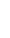 User detailsDetails about the device used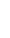 Concomitantly administered medicationDetails of the adverse eventRelevant medical history / associated diseases / allergiesDetails about the person reporting the adverse eventFollow-up                                          8. Information about the attending physicianCompleted byNameSexAgeAddressAddressAddressTelephone numberTelephone numberTelephone numberDevice name/typeDevice Serial/NoDaily duration of useTotal duration of useThe therapeutic indicationProduct nameConcentrationFrequency of administrationRoute of administrationDuration of treatmentThe therapeutic indicationStart and stop date of treatment, description of the effects and the causal relationship with the SaltMed deviceDiagnosis or signs/symptomsStart dateStop date                     ¨In progress     ¨In progress     ¨In progressName:Contact details ( tel, email ):The relationship with the user ( doctor, pharmacist , parent , user ):We may contact you in the future¨ Yes ¨ NoNameCan we contact your doctor?¨ Yes. ¨ NoSpecialization/Medical unitContact detailsName:Date:Signature :